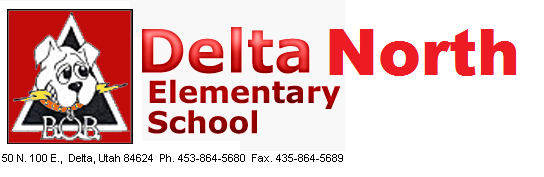 A Title 1 SchoolSchool Community CouncilFebruary 9, 2022, MinutesPresent:  Courtney Dyer, Kelsey Gardner, Candace Fowles, Erica Hone, Brittany Wells, Tiffany Lance, Delna BlissCourtney Dyer was conducting.Courtney Dyer motioned to approve the minutes.  Brittany Wells seconded it.  The voting was unanimous.  The Teacher Student Success Plan (TSSP) was reviewed.  Tiffany Lance moved that it be approved.  Candace Fowles seconded the motion.  Voting was unanimous.  The School LAND Trust plan was read through.  It was noted that the budged had decreased from the original plan.  The changes made would be to send 5 people to the PLC’s at Work conference instead of 7.  The LETR’s Training success was reviewed.  As agreed earlier, teachers taking the training would receive a stipend.  In return, they were to share what they learned with the rest of their teaching teams.  This is being done.  SIPPS reading is being tried in three classrooms and DYAD Reading is used in four classes.  Brittany Wells moved the plan be approved.  Erica Hone seconded the motion.  The voting was unanimous.Other items discussed was the Character Development Specialist and the things she is doing.  Courtney Dyer moved the meeting be adjourned.  Brittany Wells seconded the motion.  The voting was unanimous.